                           Муниципальное автономное общеобразовательное учреждение«Кожевниковская средняя общеобразовательная школа №1»РАБОЧАЯ ПРОГРАММАна 2019-2020 учебный годпо внеурочной деятельности по курсу «Смысловое чтение»Уровень общего образования:5  класс Количество часов - 33Срок реализации-1 год			     Учитель Захарова Е.В. Желтобрюхова С.Н.Категория __________________Результаты Ученик научится:• находить в тексте требуемую информацию (пробегать текст глазами, определять его основные элементы, сопоставлять формы выражения информации в запросе и в самом тексте, устанавливать, являются ли они тождественными или синонимическими, находить необходимую единицу информации в тексте);• решать учебно-познавательные и учебно-практические задачи, требующие полного и критического понимания текста:— определять назначение разных видов текстов;— ставить перед собой цель чтения, направляя внимание на полезную в данный момент информацию;— выделять не только главную, но и избыточную информацию;— прогнозировать последовательность изложения идей текста;— выполнять смысловое свёртывание выделенных фактов и мыслей;— формировать на основе текста систему аргументов (доводов) для обоснования определённой позиции;— понимать душевное состояние персонажей текста, сопереживать им. • ориентироваться в содержании текста и понимать его целостный смысл:— определять главную тему, общую цель или назначение текста;— выбирать из текста или придумать заголовок, соответствующий содержанию и общему смыслу текста;— формулировать тезис, выражающий общий смысл текста;— составлять план, тезис, конспект, схему, таблицу;— предвосхищать содержание предметного плана текста по заголовку и с опорой на предыдущий опыт;— объяснять порядок частей/инструкций, содержащихся в тексте;— сопоставлять основные текстовые и внетекстовые компоненты: обнаруживать соответствие между частью текста и его общей идеей, сформулированной вопросом, объяснять назначение карты, рисунка, пояснять части графика или таблицы и т. д.Содержание программы.Приемы диалога с текстом.Слово.Первая ступень к пониманию текста – это понимание каждого слова, словосочетания. Незнание слова ведет к потере смысла текста или к обеднению его. Ребенок привыкает пропускать незнакомые слова, возникает иллюзия понимания текста. Рассуждения ребенка заключается в том, что «Ничего страшного не произойдет, если я в большом тексте не знаю пару слов». В результате такого схоластического подхода к тексту теряются тонкие эмоциональные связи между автором текста и читателем.  Читатель-ребенок не видит все содержание текста, не может зачастую выделить главное, пересказать содержание. Заголовок и эпиграф.Думающий читатель, беря в руки книгу, ищет ответ на вопрос «Для чего написан текст?». Знакомство начинается с заголовка и эпиграфа. Они связаны с идеей автора, подготавливают читателя в осознанию текста, это самые первые прочитанные слова . Пусть ребенок сам почувствует как это важно – правильно придумать заголовок. Важно научить ребенка умению анализировать заголовки к тексту. Заголовки бывает разными: сжатая главная идея, вопрос, странное слово, ирония, противопоставления и т.д. Эпиграф – маленькие тексты с огромной смысловой нагрузкой. Работа с эпиграфом – это верное средство для понимания текста. Формирование умения ребенка подбирать эпиграф, анализировать его – важная составляющая работы над текстом.Прогнозирование.Вероятностное прогнозирование – это способность человека подготавливаться к действиям в ситуации, которую он предвидит. Понимание текста зависит от той установки (ожидания), которую читатель прогнозировал. Чтобы установка не мешала чтению, необходимо обсуждать с детьми различные варианты прогноза на развивающиеся события в тексте. Смысловой и эмоциональный настрой читателя важен при работе с текстом. Все этапы  - возникновение вопроса, прогнозирование, ожидания, самоконтроль – и есть диалог читателя с текстом. Важно объяснить ребенку все этапы и научить диалогу с текстом. Это приводит к осознанному чтению. Осознанное чтение подразумевает поиск причин, связей, сравнений, т.е. аналитических умственных операций.  Для выявления причинно-следственных связей ребенка надо учить задавать вопросы и искать ответы.  Следующий шаг искать сходства и различия. Работа с вопросами.Задающий вопросы ребенок – это думающий ребенок. Вопросы побуждают к знанию, умению и творчеству. Диалог с текстом, понимания текста невозможно без вопросов. В работе с вопросами часто используется классификация Б. Блума, в которой выделяют шесть типов вопросов. Выделение главной мысли.Выделение главной мысли – это осознанный, выраженный словами (одним или несколькими предложениями) общий смысл текста. Для школьников такая задача самая сложная. Порой текст требует абстрагирования от конкретной ситуации, чего у многих детей не получается. Часто в тексте скрыты не один, а несколько смыслов. Поэтому необходимо соблюдать некоторые условия при выделении главного в тексте. Первое. Ребенок должен знать о поставленной цели. Задавать вопросы «Что главное в тексте?», «Что самое важное?», «Что хотел сказать автор?», «Для чего написан текст?». Второе. Вычерпать все возможные смыслы из каждого предложение, из каждого абзаца и более крупных смысловых единиц. Третье. Постоянно вести диалог с текстом: задавать вопросы, прогнозировать, контролировать свою работу. Воображение.Воображение – существенный эмоциональный компонент чтения. Человек создает образ, представляет себе нечто реальное или нереальное. Через образы легче понимается текст. Задания не ставят целью научить воображению. Но активизировать воображение, привить желание создавать образы, искать иллюстрации, картины, создавать схемы, активно создавать и пользоваться таблицами – это реальная задача при работе с текстом.Приемы работы с научно-популярным текстом.Текст состоит из предложений, часто собранных в абзац. Связь предложений может быть последовательной, параллельной или ассоциативной. В тексте есть лексические, морфологические и синтаксические средства связи. Они изучаются на уроках русского языка. В данном разделе важно научить детей искать информацию в тексте. Информация в тексте неодинакова по значимости и способу выражения. По значимости выделяют основную и дополнительную информацию, а по способу выражения – явной (прямой) и скрытой (подтекстовой). Как правило в официально-деловых, научных и публицистических текстах информация высказана прямо, позиция автора четкая. А в художественных произведениях есть подтекст. В работе с абзацем следуем помнить, что первое предложение в абзаце как правило и есть основная фраза. А дальше идет разъяснение, комментарии к первой фразе. План.Составление плана помогает запоминанию, систематизации содержания, пониманию текста. План раскрывает структуру текста, а значит и помогает усвоить главное содержание. План может быть простым и сложным. Последний содержит детализацию нескольких пунктов. Тезисы.Это краткая запись содержания научного исследования в виде основных положений, сформулированных в сжатом виде.Виды:Простые (часто из цитат, выдержек текста),Основные (формулируются самостоятельно),Сложные (из простых и основных).Структура тезисов: вступление (тезис), основная часть (аргументы), заключение (вывод).2.3.Конспект.Конспект – это краткая, систематизированная, логически связанная запись существенной информации. Существуют разные виды конспектов: плановый, текстуальный, тематический, свободный. Конспект как и другие способы обработки текста способствует запоминанию и пониманию текста. В основе конспектирования лежит выделение главного содержания текста – существенных мыслей. Этапы конспектирования: отбор существенной информации и ее сокращение; перевод текста на свой язык с сокращением; запись сжатого текста. 2.4. Пересказ.Требования к пересказу:Пересказу должно предшествовать составление плана.Нельзя пропускать существенное.Пересказ текста должен быть не дословным, а своими словами.Отдельные мысли должны быть связаны между собой.Пересказ должен быть понятен другому человеку.2.5.Графическое моделирование структуры текста.В современном мире информация все чаще представляется в виде графических форм: схемы, кластер, таблицы, графики, диаграммы, рисунки, карта. В данной программе предлагается научить ребенка преобразовывать текст в графическую форму. Во-первых, это наглядно показывает связь между элементами текста. Во-вторых, этот навык помогает выделять главное в содержании, анализировать текст, а в конечном итоге понимать. 2.6.Защита проекта.Выполнение проекта – это работа, направленная на решение конкретной задачи (проблемы), на получение заранее спланированного результата. Критерии оценивания проекта разработать с учениками. 3.Итоговый контроль.Календарно-тематический планкурса «Основы смыслового чтения и работа с текстом» РАССМОТРЕНО на заседании НМС протокол № 1от 26.08.2019 годаСОГЛАСОВАНОна заседаниипедагогического советапротокол № 1от 18.08.2019 годаУТВЕРЖДАЮ Директор «Кожевниковская СОШ №1 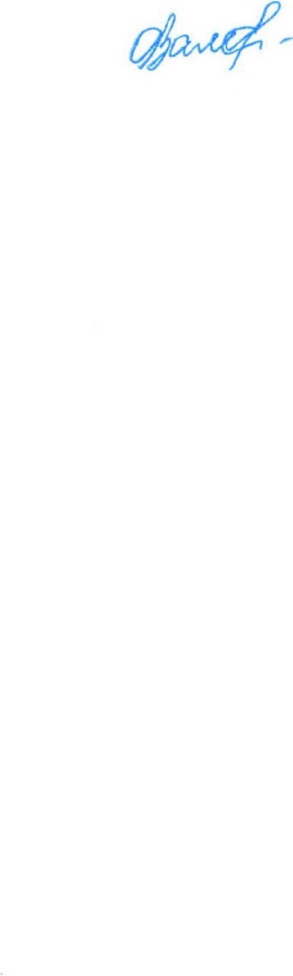 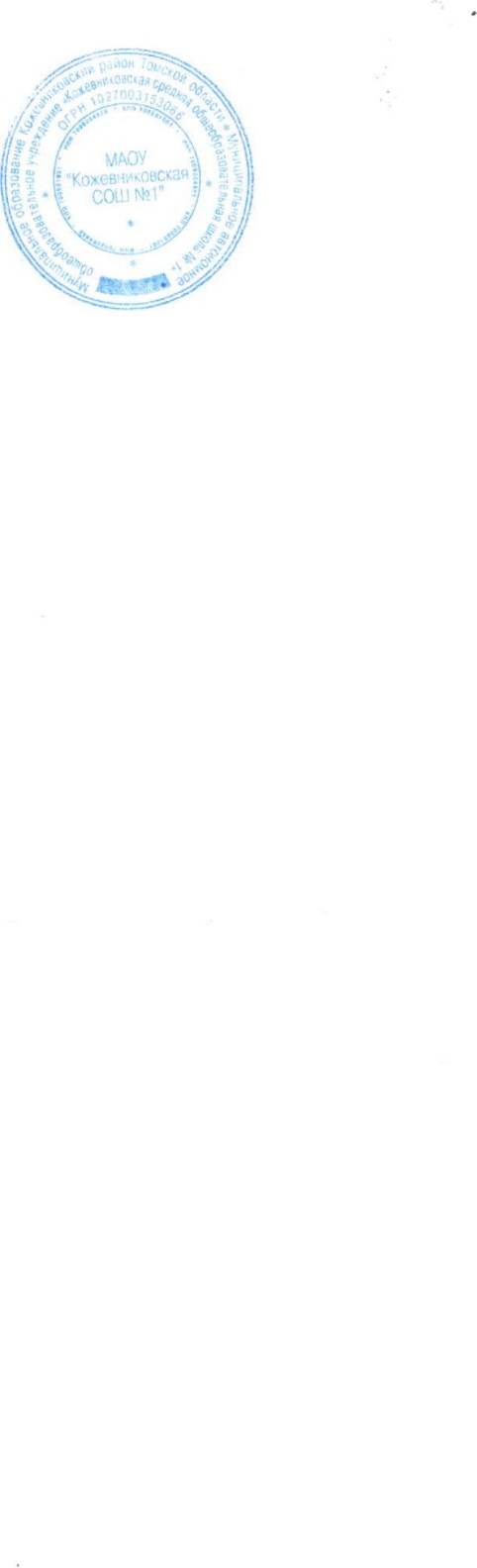 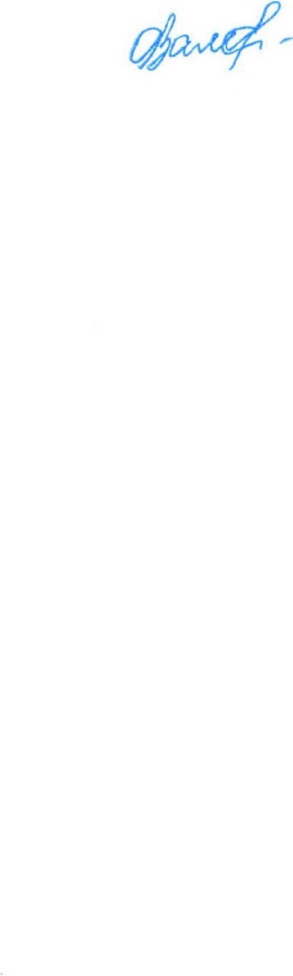 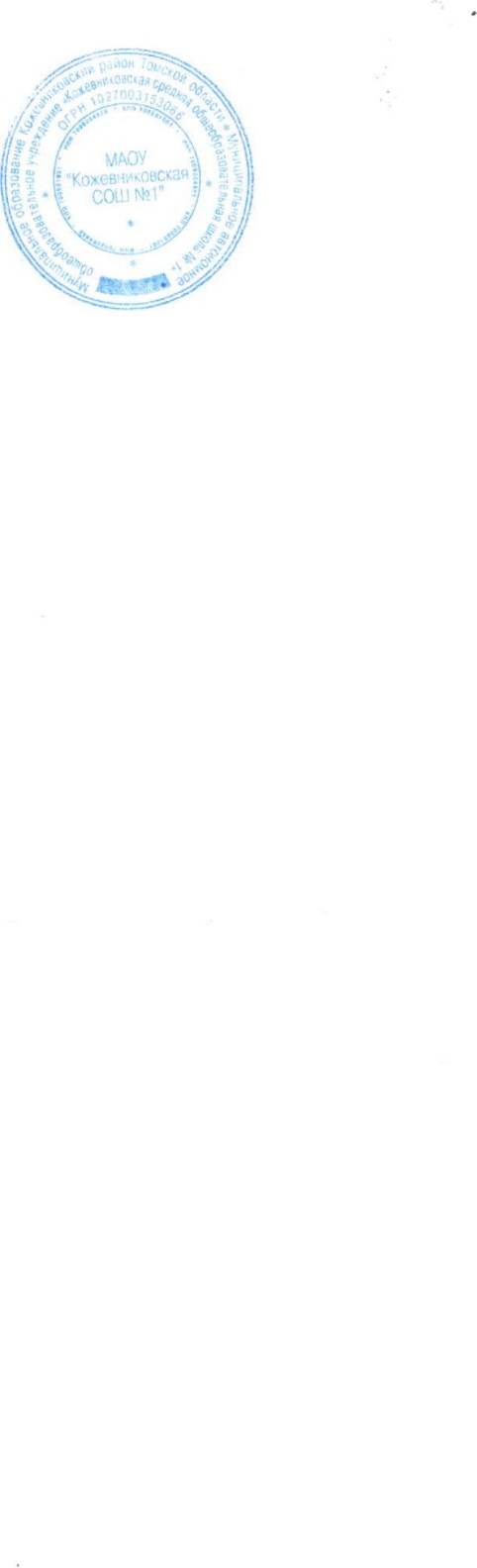 Адаменко О. А. Приказ № 144/3 - Оот 30.08. 2019 года№Тема занятияХарактеристика основных видов деятельностиКол. часовПлан.датаФакт.дата1Слово. Находить пропущенные слова в тексте. Определять однокоренные слова. 11 неделя2Значение слов в контексте прочитанного.Определять значение слов. Создавать текст по одной фразе. Восстанавливать обрывки текста.12 неделя3Мини тексты. Заголовок.Определять главный смысл текста по заголовку. Соотносить заголовок с текстом. 13 неделя4Мини тексты. Эпиграф.Раскрывать смысл применения эпиграфа. Подбирать эпиграфы к текстам. Сочинить рассказ по эпиграфу.14 неделя5Прогнозирование. Сигналы прогноза.Находить слова-сигналы, указывающие на вероятностное продолжение сюжета. Составлять предложения со словами-сигналами.15 неделя6Принципы смыслового сцепления частей текста.Объяснять вид смыслового сцепления. Раскрывать значение примененной связки. 16 неделя7Выделение главной мысли. Диалог с текстом.Овладеть приемом «диалог с текстом».17 неделя8Пословицы и басни.Находить и объяснять главный смысл пословиц и басен. Сочинять историю по пословице.18 неделя9Художественный и научно-публицистические тексты. Выделение главного.Находить и формулировать главную мысль. Выделять иерархию мыслей.19 неделя10Вопросы к тексту.Составлять вопросы различного типа. 110 неделя11Игра «Задай вопрос!»Слушать собеседника, задавать вопросы. 111 неделя12Воображение.Описать картину возникающую во время чтения. Подбирать ассоциации к текстам.112 неделя13Эмоциональное воображение. Стихи.Показать эмоциональное содержание стихов.113 неделя14Приемы работы с  научно-публицистическим текстом. Различать жанры текста. Объяснять деление на абзацы.114 неделя15Что такое план? Виды планов.Раскрывать значение плана при работе с текстом. Характеризовать виды планов. 115 неделя16Приемы составления плана.Составлять простой и сложный планы. Объяснять принципы построения плана.116 неделя17Составление тезисов. Что такое тезисы?Применение приемов написания тезисов.117 неделя18Напиши тезисы. Практическая работы. Составлять простые и сложные тезисы.118 неделя19План-тезис.Объяснять различие тезисов от простого плана. Написать тезисный план.119 неделя20Что такое конспект? Виды конспекта.Объяснять значение применения конспекта. Характеризовать виды конспектов.120 неделя21Как правильно составлять конспект.Выделять главное в тексте. выделять опорные слова. Составлять несложный конспект. 121 неделя22Конференция «Конспектирование – это просто».Давать оценки различным конспектам. Задавать вопросы по конспекту. 122 неделя23Пересказ. Игра в синонимы.Подбирать синонимы к слову. Искать синонимическую замену предложения.123 неделя24Главное и второстепенное в тексте.Выделять главное и второстепенное содержание в тексте. Объяснять свои действия над текстом.124 неделя25Практическая работа. Готовим пересказ.Готовить краткий пересказ. Выделять структурные части пересказа.125 неделя26Графическое представление текста. Формы представления информации в тексте. Таблицы.Знать особенности составления таблиц различных типов. Составлять таблицы на сравнения. 126 неделя27Графики. Схемы.Объяснять приемы составления графиков и схем. Применять на практике эти приемы. 127 неделя28Диаграммы. Виды диаграмм. Читать диаграммы. Составлять текст по диаграммам.128 неделя29Карта. Чтение карты.Использовать карту для составления текста. Находить информацию по карте.129 неделя30Фотографии и живопись как средства понимания текста.Раскрывать значение художественных изображений для понимания текста. Составлять рассказы по картинам.130 неделя31Проект по теме «Правильное чтение – как средство успешного обучения». Разработка этапов проекта.Обосновать выбор темы проекта. Систематизировать информацию для проекта. 131 неделя32-33Защита проектов.Представлять свой проект. Отвечать на вопросы. Оценивать выступающих, оценивать свою деятельность.232, 33 неделя34Итоговое занятие.Применять навыки работы с текстом.134 неделя